Provádím revize kotlů na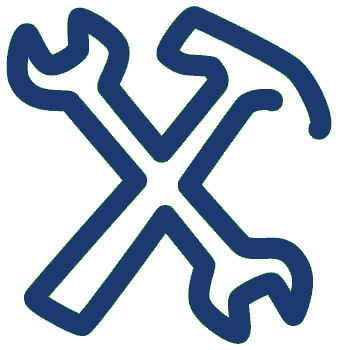 tuhá paliva podle zákona o ochraně ovzduší č. 201/2012 Sb.Václav KuchtaBudislav 4,  569 65	Tel: 776 665 090e-mail: kuchtavaclav@email.cz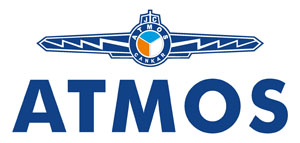 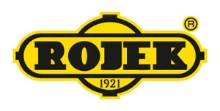 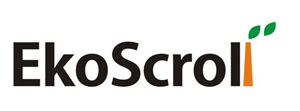 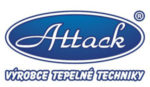 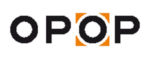 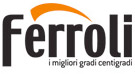 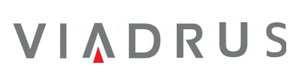 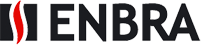 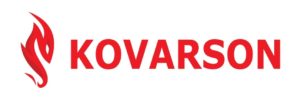 